Ханты-Мансийский автономный округ - Югра(Тюменская область)АДМИНИСТРАЦИЯ НИЖНЕВАРТОВСКОГО РАЙОНАУПРАВЛЕНИЕ ОБРАЗОВАНИЯ И МОЛОДЕЖНОЙ ПОЛИТИКИМУНИЦИПАЛЬНОЕ БЮДЖЕТНОЕ ДОШКОЛЬНОЕОБРАЗОВАТЕЛЬНОЕ УЧРЕЖДЕНИЕ«ВАХОВСКИЙ ДЕТСКИЙ САД «ЛЕСНАЯ СКАЗКА»ул. Таёжная, 18, с.п. Ваховск, Нижневартовский район, Ханты-Мансийский автономный округ – Югра(Тюменская область), 628656 Тел./факс: (3466) 28-80-97ПРИКАЗ10.12.2020       № 49О проведении родительскогоконтроля организации питания воспитанников МБДОУ «Ваховский детский сад «Лесная сказка»с привлечением родительской общественностиНа основании постановления администрации района от 26.04.2019 № 925 «Об общественном контроле организации питания в муниципальных образовательных учреждениях района», приказа управления образования и молодежной политики от 09.12.20 № 455 о проведении мониторинга деятельности в части организации питания обучающихся, с привлечением родительской общественности и общественных организаций,Приказываю:Медсестре Л.В. Бублик, старшему воспитателю О.Н. Цупиковой, провести родительский контроль организации питания воспитанников МБДОУ «Ваховский детский сад «Лесная сказка» с привлечением представителей родительской общественности, Совета отцов.Старшему воспитателю О.Н. Цупиковой для проведения контроля обеспечить явку представителя Совета отцов, представителей родительской общественности, Старшему воспитателю О.Н. Цупиковой в срок до 16.12.2020 г. подготовить акт по результатам проведенного контроля питания, фотоматериалы.Старшему воспитателю О.Н. Цупиковой направить результаты родительского контроля по организации питания (фотографии, акт/справка) в управление образования и молодежной политики на адрес электронной почты yakovenkomg@nvraion.ru в срок до 17.12.2020. Исполняющий обязанности 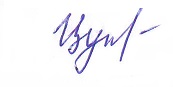 заведующего                                                                                  О.Н. ЦупиковаКонтроль организации питания воспитанников МБДОУ «Ваховский  детский сад «Лесная сказка»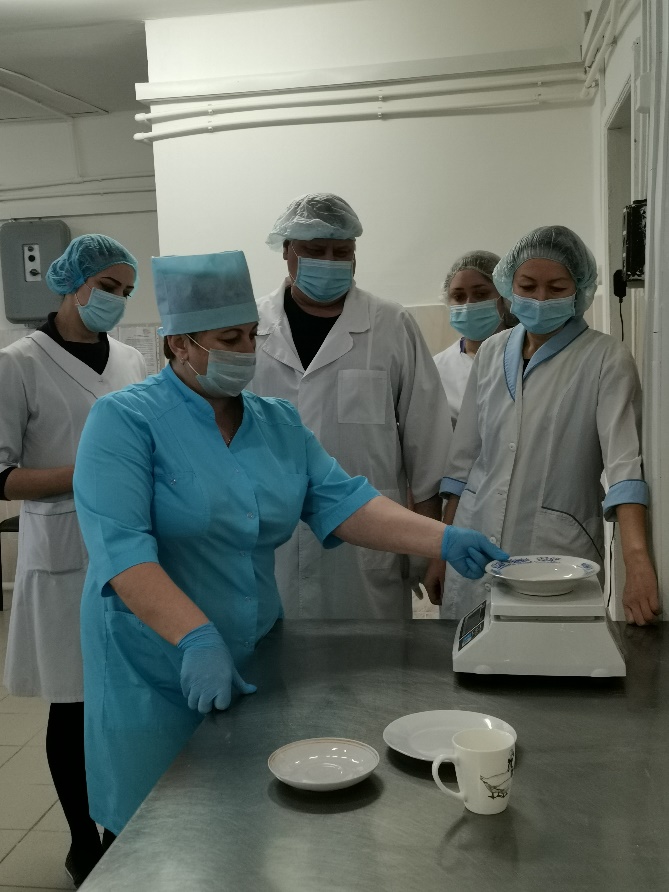 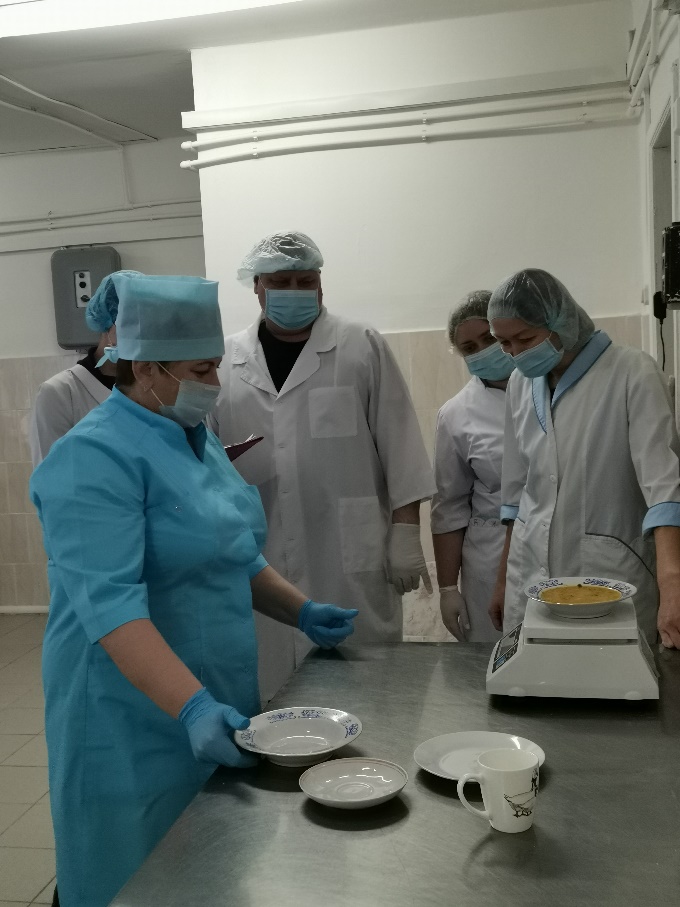 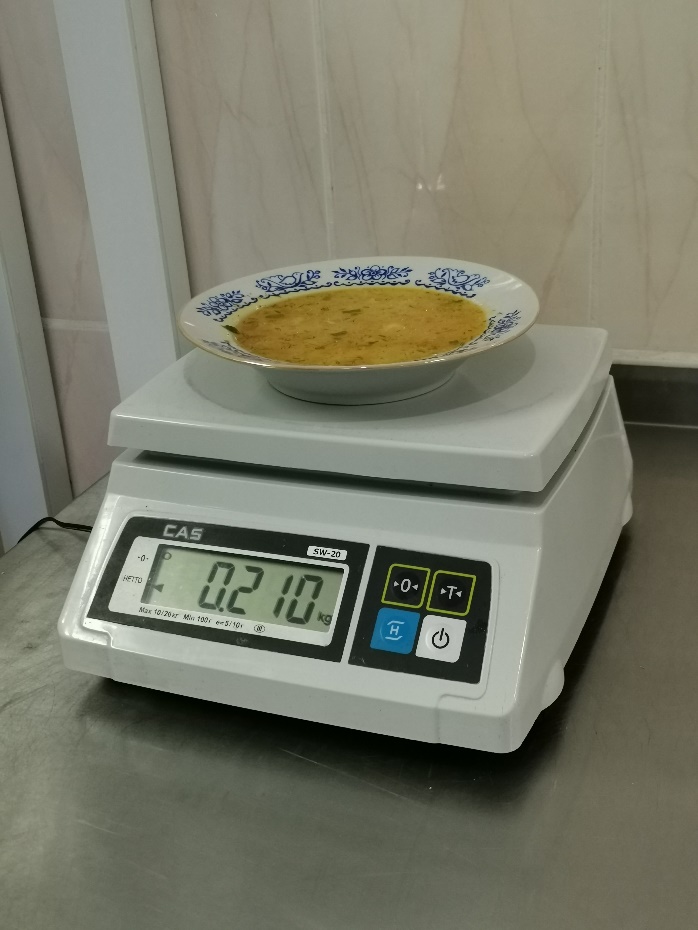 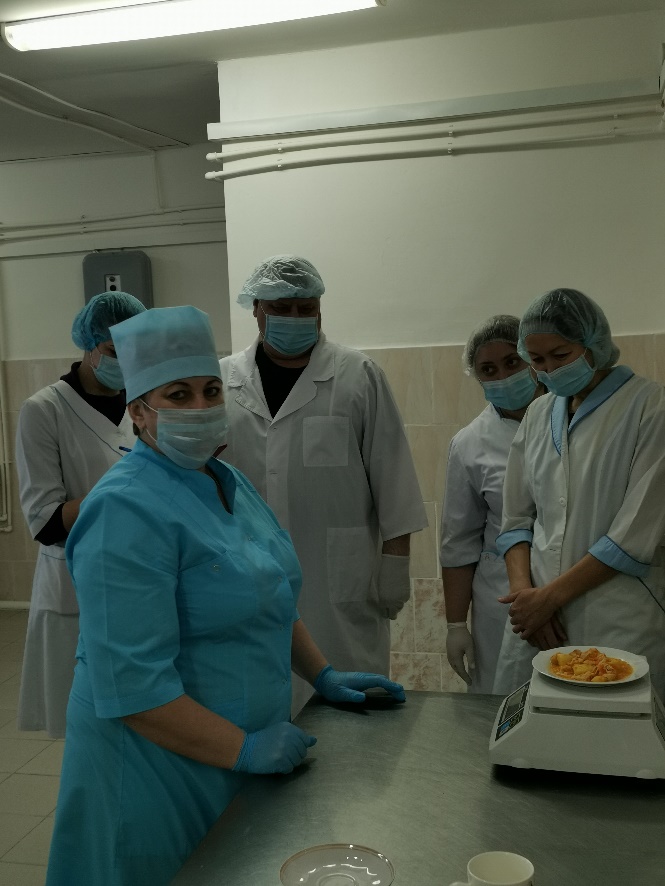 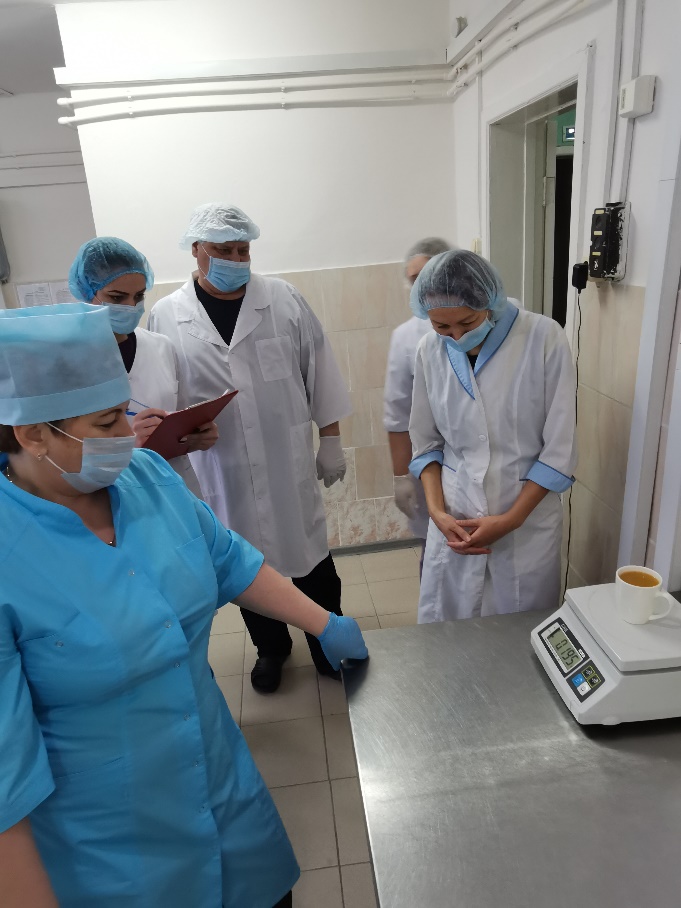 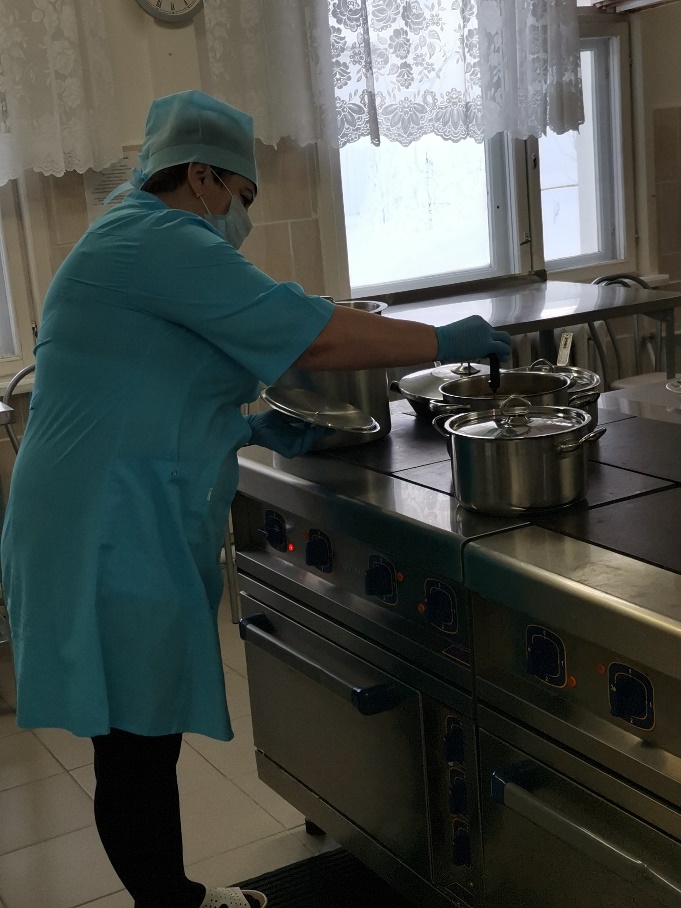 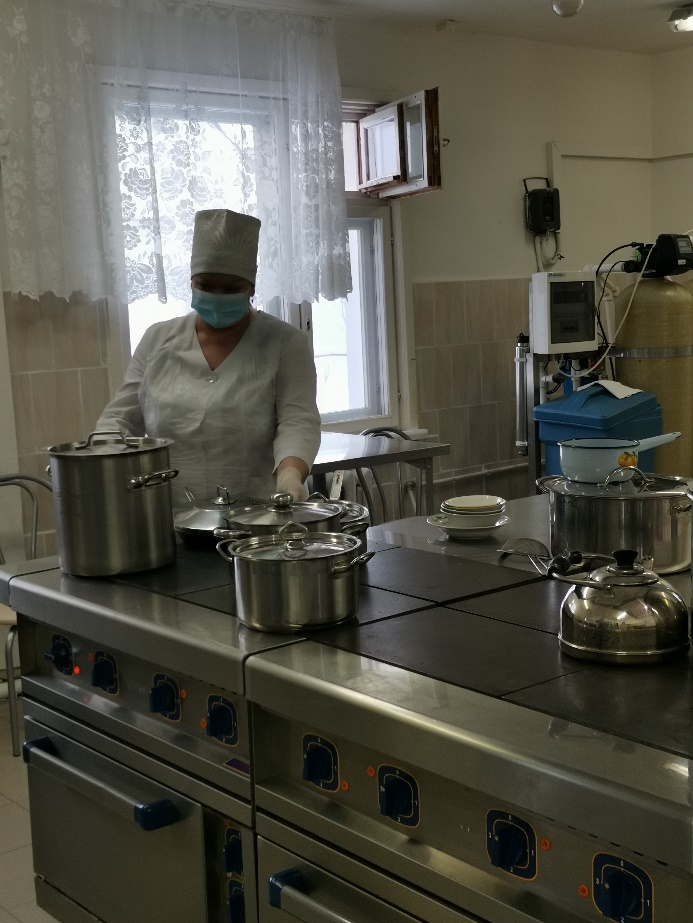 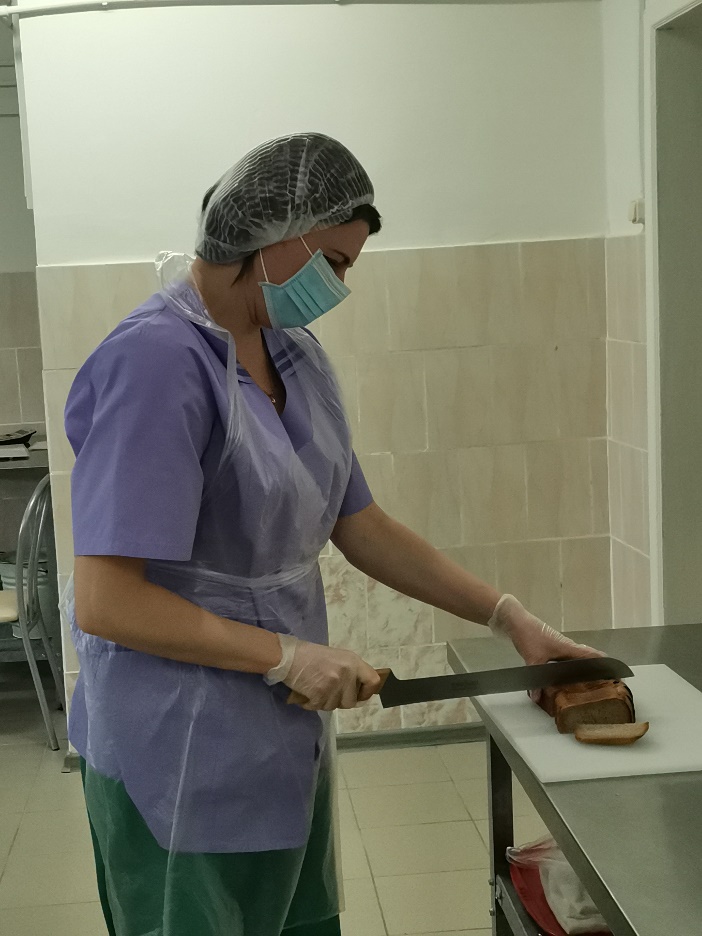 15.12.2020Актпроверки организации питанияв муниципальном бюджетном дошкольном образовательном учреждении«Ваховский детский сад «Лесная сказка»На основании постановления администрации района от 26.04.2019 № 925 «Об общественном контроле организации питания в муниципальных образовательных учреждениях района», приказа управления образования и молодежной политики от 09.12.20 № 455 о проведении мониторинга деятельности в части организации питания обучающихся, с привлечением родительской общественности и общественных организаций,Комиссия в составе:Бублик Л.В. – медсестра,Чурин В.Г. – представитель Совета Отцов детского сада,Ниязова Н.Ф.– представитель группы № 1 (детей от 4 до 6 лет),Васильева А.А. - представитель группы № 3 (детей от 1 до 4 лет),Чуриной Е.В. – представитель группы № 2 (детей от 6 до 7 лет).15 декабря 2020 года провели контроль организации питания детей в МБДОУ «Ваховский детский сад «Лесная сказка». Основными направлениями проверки стали следующие вопросы:- соответствие выхода блюд, заявленному меню для двух возрастных категорий;- температура подачи блюд;- объем отходов;- санитарное состояние пищеблока, соблюдение масочного режима сотрудниками пищеблока, ношение перчаток.В ходе контроля выявлено:-  Медсестра контролирует основную закладку и проверяет выход блюд.  Объем приготовленной пищи соответствует количеству детей и объему разовых порций, заявленному в меню для двух возрастных групп. Так в группе детей от 1 года до 4 лет:В группе детей от 4 до 7 лет:  Санитарное состояние пищеблока соответствует нормам СанПин 2.4.1.3049-13. Сотрудниками пищеблока соблюдается масочно-перчаточный режим.Объем отходов составил 1 %. Вывод: Организация питания в МБДОУ «Ваховский детски сад «Лесная сказка» соответствует нормам СанПиН 2.4.1.3049-13. Нарушений по организации питания не выявлено.№Наименование блюдаВыход по менюВыход по фактуТемпература подачи блюд1Суп с вермишелью18018063 С2Жаркое по-домашнему с курой охлажденной15015060 С3Томаты в собственном соку11511518 С4Сок19019017 С5Хлеб ржаной40 40-6Хлеб пшеничный3030-№Наименование блюдаВыход по менюВыход по фактуТемпература подачи блюд1Суп с вермишелью22022064 С2Жаркое по-домашнему с курой охлажденной17017061 С3Томаты в собственном соку12012018 С4Сок19019016 С5Хлеб ржаной5050-6Хлеб пшеничный4040-